School District 158Technology DepartmentCisco IP Phone 7912June, 2005Table of ContentsThe Cisco 7912 Phone	5Parts of the 7912 Phone	7Using Your Phone	9Placing a Call	9Placing a Call Directly into Voicemail	9Answering a Call	10Ending a Call	10Using the Speaker	10Using Hold and Resume	10Transferring a Connected Call	11Forwarding Your Calls to Another Number	11Adjusting the Volume	11The Cisco 7912 Phone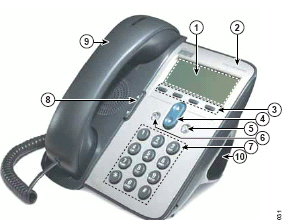 Parts of the 7912 Phone1 – Phone ScreenDisplays features such as time, date, your phone number, caller Id, call status and soft-key tabs.2 – Cisco IP Phone SeriesIndicates your Cisco IP Phone model.3 – Softkeys Softkeys enable you to engage any of the functions that are displayed on the corresponding phone screen tabs.  They point to the feature options displayed along the bottom of your phone screen.  Softkey functions change depending on the status of your phone.4 – Navigation button    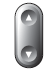 The navigation button enables you to scroll through text, highlight menu items5 -- Menu button  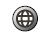 We will not be using this feature in District 158.6 --  Hold button     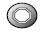 Places an active call on hold to enable you to place a new callResumes a call on holdSwitches between an incoming call or an active call and a call on hold.7 – Keypad8 --  Volume button  -- Increases or decreases volume for the handset. 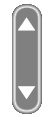 9 --  HandsetThe light strip at the top of the handset blinks when the phone ringsThe light strip remains lit to indicate a new voice mail message10 – FootstandAllows the phone to stand at a convenient angle on a desk or table.Using Your Phone1.  Placing a Call2.  Placing a Call Directly Into Voicemail           Use this when you do not want your call to ring into the room you are calling.  Press * and then the extension.  Press the Dial softkey.3.  Answering a Call4.  Ending a CallHang up the handset or press EndCall.5.  Using the Speaker	The 7912 phone has a speaker that you can use for hands-free listening.  Please note that you can use the speaker only to listen to a call.  To talk on a call, you must pick up the handset.6.  Using Hold and Resume7.  Transferring a Connected Call8.  Forwarding Your Calls to Another NumberIf you will be away from your room or a while and do not want to miss a call, you may forward your calls to another extension within the district.  Please note that you may only forward calls to an extension, not to an outside phone number.9.  Adjusting the VolumeIf you want to…Do this…Place a callLift the handset and dial the number, ORDial the number and press the New Call softkey                              ORPress the New Call softkey and dial the number.Redial the most recently dialed numberPress the Redial softkey.Dial from a Call LogPress the Menu button     Use the Navigation button to select Directories.Use the Navigation button and the Select softkey to select Missed Calls, Received Calls, or Placed Calls.Dial from the Corporate DirectoryPress the Menu button    Use the Navigation button to select Directories.Use the Navigation button and the Select softkey to select Directory ServicesPress the Select softkey to select Corporate Directory.Use the Navigation button and the Search softkey to search for the person’s First Name, Last Name or extension.  To enter a name, use the keypad.Use the Navigation button to select the person of your choice.  Then press the Dial softkey.If you want to…Do this…Answer a CallPick up the handsetSend an incoming call directly to your voicemailPress the iDivert softkeyIf you want to…Do this…Listen to the other party on the speakerPress the Monitor softkey and then hang up the handset.  You will be able to hear the call but you will not be able to talk on the call.Listen to the other party using the handsetLift the handset or press the MonOff softkey.Adjust the volume on the speakerPress the up or down Volume button when the speaker is in use.  You may also save that volume setting by pressing the Save softkey.     If you want to…Do this…Put a caller on holdPress the Hold button.    The Hold button will turn red.  You may answer or place a call while a call is on hold.Return to the held callPress the lit Hold button.  If you want to…Do this…Transfer a call without talking to the recipientDuring the connected call, press the Trnsfer softkey and enter the recipient’s number.  When you hear the call ringing, press the Trnsfer button again.Talk to the recipient before transferring the call.During the connected call, press the Trnsfer softkey and enter the recipient’s number.Wait for the recipient to answer.If the recipient accepts the transferred call, press the Trnsfer softkey again.If the recipient does not accept the call, press the Hold button  to return to the caller.If you want to…Do this…Set up call forwarding from your phonePress the more softkey.Press the CFwdAll softkey.Enter the extension to which you would like your calls transferred. Your screen will display the number that you entered.Cancel call forwardingPress the more softkey.Press the CFwdAll softkey.The forwarded number on your display should disappear.If you want to…Do this…Adjust the volume level for a callPress the Volume  lever during a call when the handset is in use.Press the Save softkey to save the setting.
Adjust the volume level for the ringerPress the Volume lever while the handset is in the cradle.  The new ringer volume is saved automatically.